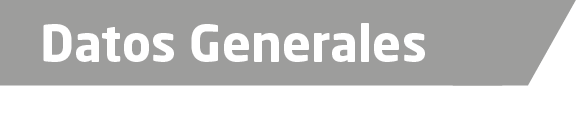 Nombre Denisse Morgado HuescaGrado de Escolaridad Maestra en DerechoCédula Profesional (Licenciatura) 4468492Cédula profesional (Maestría) En trámiteTeléfono de Oficina 228-8-20-30-18 y 228-8-15-04-93. Correo Electrónico facilitadorasxalapa@gmail.comDatos GeneralesFormación Académica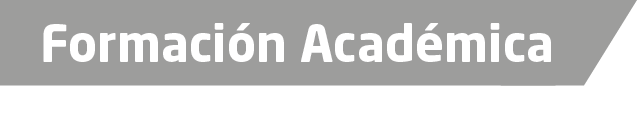 1999-2003Licenciatura en Derecho, Facultad de Derecho de la Universidad VeracruzanaFebrero 2005-Septiembre 2006Maestría en Derecho Procesal, Centro Mexicano de Estudios de Posgrado.Trayectoria Profesional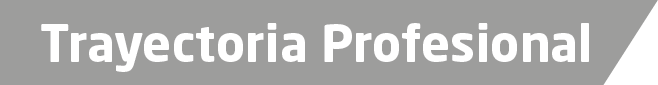 2003Auxiliar en Despacho JurídicoMarzo de 2004 a la FechaFiscalía General del Estado de Veracruz (Antes Procuraduría General de Justicia del Estado de Veracruz.	Cargos:Auxiliar Administrativo Adscrita a la Subprocuraduría de Supervisión y ControlOficial Secretario Adscrita a la Subprocuraduría de Supervisión y ControlAgente Segundo del Ministerio Público de Justicia Alternativa con Perspectiva de Género Adscrita a la Unidad Integral de Procuración de Justicia del XI distrito Judicial, Xalapa, VeracruzFiscal Segunda Facilitadora adscrita a la Fiscalía Coordinadora Especializada en la Investigación de Delitos de Violencia contra la Familia, Mujeres, Niñas y Niños y de Trata de Personass de Conocimiento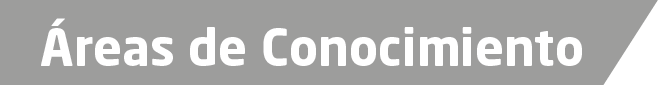 Derecho AdministrativoDerecho PenalJusticia Alternativa